FormDateTimeTrain #Order #RecipientDetailsKCT Air Brake Clearance Card1968/01/1221C&E No 21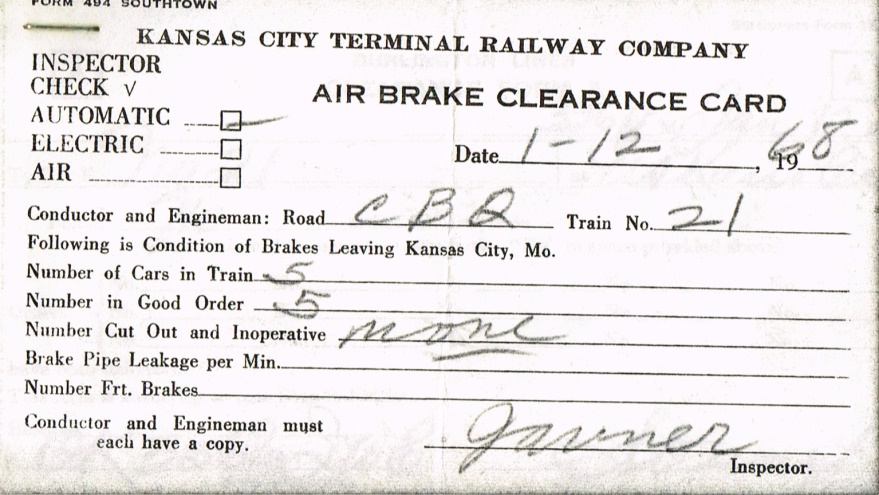 Clearance Form A1968/01/12155621C&E No 21 at UD Kansas CityNo ordersKCT Air Brake Clearance Card1968/02/1223C&E No 23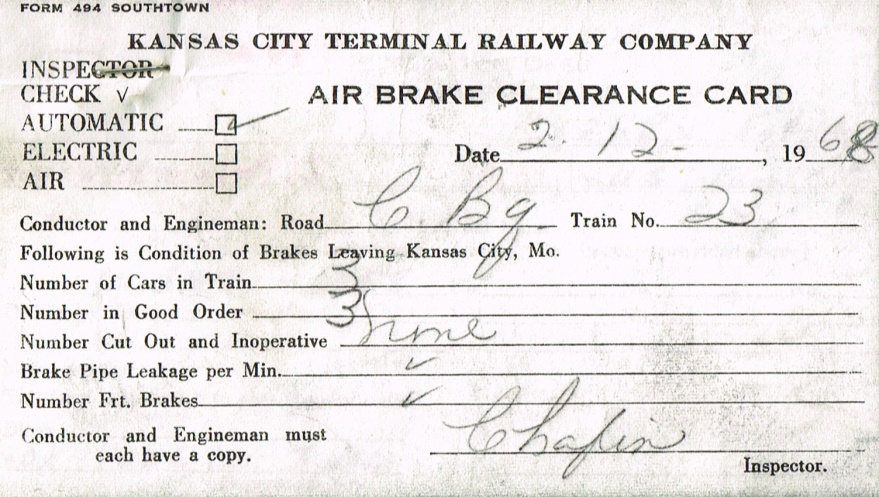 Clearance Form A1968/02/12225623C&E No 23 at UD Kansas City2 orders: 544 558Form 191968/01/311246544C&E Northward trains at US Kansas CityDo not exceed 25 MPH over CRI&P crossing MP 45.92Form 191968/02/120921558C&E Northward trains at US Kansas CityDo not exceed 10 MPH over CGW crossing MP 27.36KCT Air Brake Clearance Card1968/03/2227C&E NO 27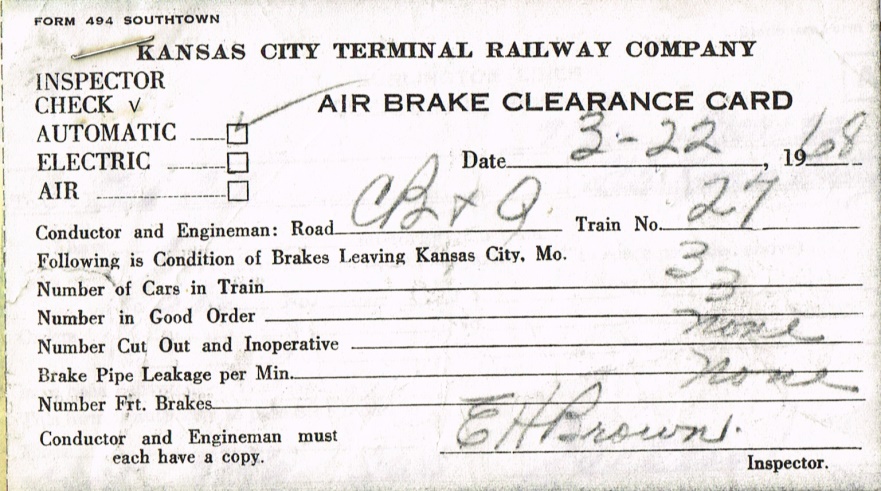 Clearance Form A1968/03/22071527C&E No 27 at UD Kansas City1 order: 585Form 191968/03/011403585C&E Northward trains at US Kansas CityDo not exceed 25 MPH over north switch Sadler MP 34.90Teletype Message1968/03/10133327Condr No 27 US Kansas CityOttumwaCondr No 27 US Kan City March 22Insurance Womens Assn 15 to 20 persons Eva Hartman in Charge leave Kans City N 27 Mar 22 to Omaha to return No 26 Mar 24To occupy seats in Diner Lounge. Expect to eat breakfast on No 27 and Dinner on No 26 all concerned pls how special attentionHRDMessage1968/03/2227C&E No 27Kansas City 22 1968C&E No 27 DateStop at Ustick for 1 passengerKCT Air Brake Clearance Card1968/04/2227C&E No 27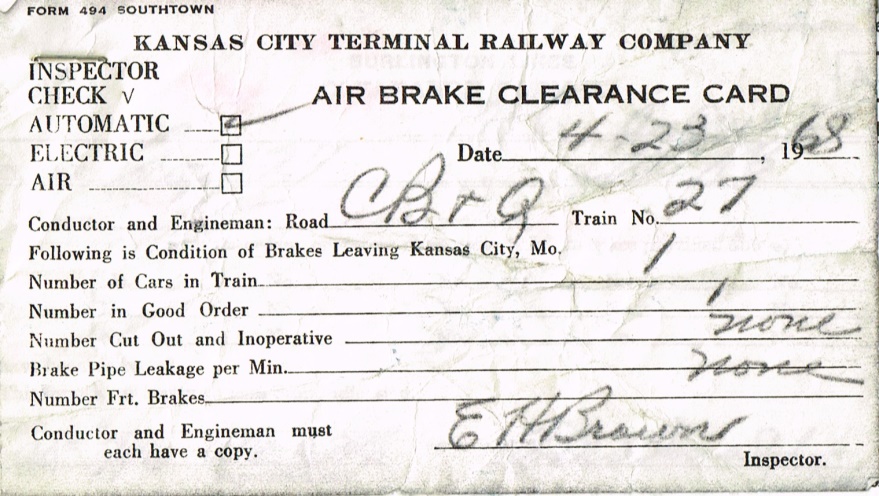 Clearance Form A1968/04/23074627C&E No 27 at UD Kansas CityNo ordersKCT Air Brake Clearance Card1968/06/2527C&E No 27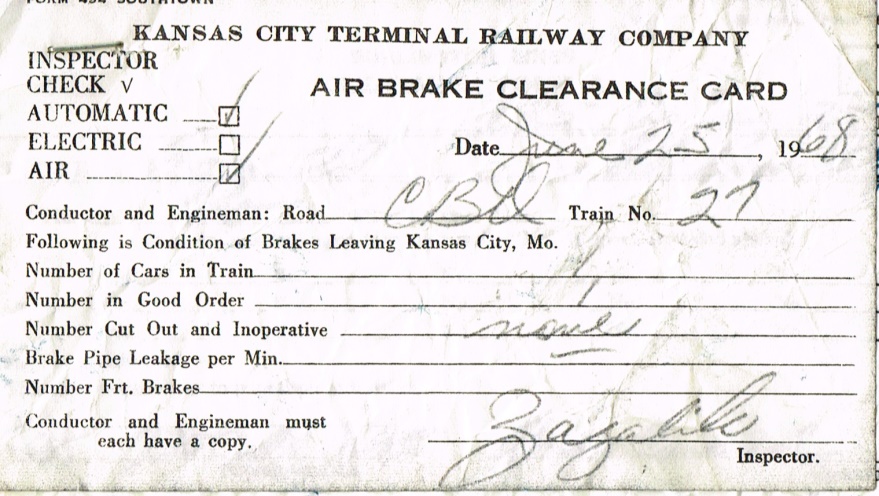 Clearance Form A1968/06/25073527C&E No 27 at UD Kansas CityNo ordersKCT Air Brake Clearance Card1968/07/2227C&E No 27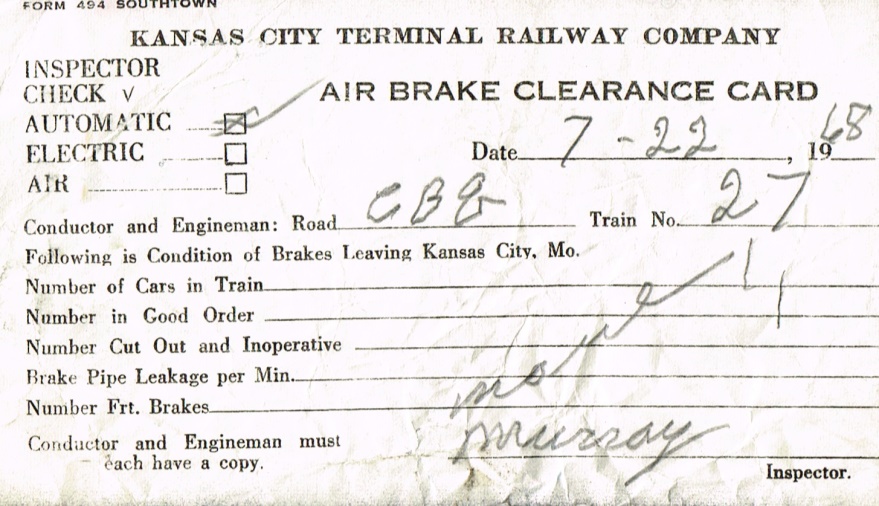 Clearance Form A1968/07/22072527C&E No 27 at UD Kansas City1 order: 567Form 191968/07/201202567C&E Northward trains at US Kansas CityChemical weed destroyer operated between Ustick and St Joseph rail may be slippery